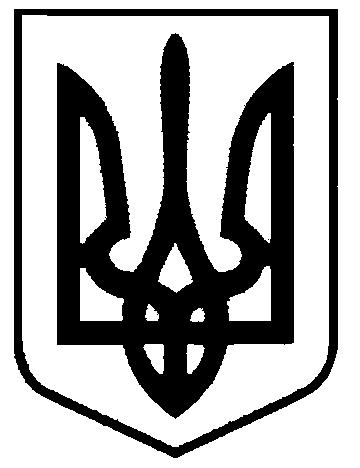 СВАТІВСЬКА МІСЬКА РАДАВИКОНАВЧИЙ КОМІТЕТРІШЕННЯвід «15» грудня  2017 р.    	                    м. Сватове                                           № 88 « Про реєстрацію права власності на гараж №13г по кв. Будівельниківм. Сватове»      Розглянувши звернення Осьмак Олександра Анатолійовича з проханням засвідчити прийняття в експлуатацію побудованого до 1992 року гаражу №13г по кв.Будівельників                       м.Сватове та прийняти рішення про визнання за ним права власності на даний гараж, відповідно до  пункту 49 Порядку державної реєстрації прав на нерухоме майно та їх обтяжень, затвердженого постановою Кабінету Міністрів України №868 від 17 жовтня 2103року, яким встановлено,що документом, що відповідно до вимог законодавства засвідчує прийняття в експлуатацію закінченого будівництвом індивідуального (садибного) житлового будинку, садового, дачного будинку,господарської будівлі та споруди побудованих до 5 серпня 1992року є технічний паспорт на об’єкт нерухомого майна, керуючись ст. 30,31 закону України «Про місцеве самоврядування в Україні»Виконавчий комітет Сватівської міської ради ВИРІШИВ:1. Засвідчити прийняття в експлуатацію закінченого будівництвом гаражу №13г по                  кв. Будівельників м. Сватове  та визнати за Осьмак Олександром Анатолійовичем право власності на нього.2. Зобов’язати  Осьмак Олександра Анатолійовича звернутися з відповідною заявою до суб’єкта, який здійснює повноваження у сфері державної реєстрації прав для реєстрації права власності на гараж №13г по кв. Будівельників м. Сватове на підставі даного рішення і інших правовстановлюючих документів.3. Контроль за виконанням даного рішення покласти на першого  заступника міського  голови  Жаданову Л.В.Сватівський міський голова				                               Є.В.  Рибалко